                                                                                                      ОМ – 5  классРаздел 2.    Вселенная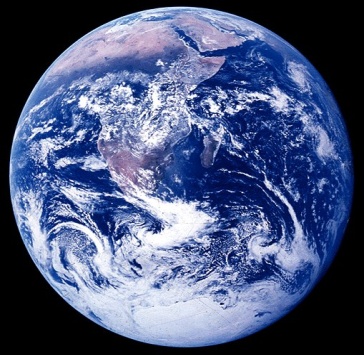  Тема    4.    Земля  и Солнцеурок 01(82).               Энергия   СолнцаЗадачи  урока:  а)   познакомить  школьников с  понятием «энергия»;                          б)   выяснить природу и многообразие энергии;                          в)    рассмотреть природу  солнечных  лучей.                                         Оборудование урока:  картина «Солнце»,видеофильм «Солнце»,таблица«Солнечная  система».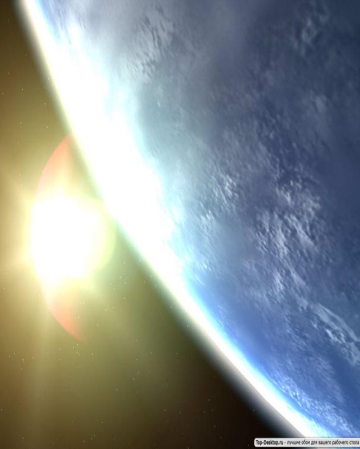 Содержание урока.Организация учащихся на урок.Вступительное слово учителя.Изучение нового материала:а)   Понятие «энергия»   (рассказ учителя, запись определения понятия);б)  Виды  энергии: химическая,световая,кинетическая,потенциальная,тепловая (записи понятий в тетради);в)  Энергия  солнечных  лучей  (рассказ учителя,беседа с учащимися,работа с учебником).Закрепление изученного материала:просмотр  видеофильма  о Солнце.Задание на дом.  Написать  небольшой  рассказ-фантазию  о Солнце.    Некоторые сведения о Солнце.   Солнце- центральное тело Солнечной системы, представляет собой     плазменный шар. Солнце- ближайшая к Земле звезда. Масса Солнца составляет 1,990х10 в тридцатой степени кг, что в 332 958 раз больше массы Земли.   Расстояние от Земли до Солнца меняется и составляет в среднем 150 млн.км.  Диаметр Солнца примерно в 400 раз больше диаметра Луны и в 109 раз больше диаметра Земли. Температура внутри Солнца достигает 15 млн.градусов. Оно испускает огромное количество тепла и света. На Землю попадает одна двухмиллиардная часть солнечных лучей, остальная рассеивается в космическом  пространстве.Понятие «энергия»Сейчас  нам  необходимо  поговорить о  том,  что  такое  энергия?  Все  мы  с  вами  в  детстве  играли  в  игрушки.  Игрушка  приходила  в  движение  под  действием  пружины.  Когда  ты  заводишь  пружину,  ты  тем  самым   передал  ей  не что иное,  как  энергию.                           Энергия  солнечных   лучей.            Световая энергия  Солнца превращается в панелях кремниевых батарей космического зонда в электрическую и передается по проводам к соответствующим приборам ,а затем снова превращается в лучистую энергию.          Особого внимания заслуживает та энергия солнечных лучей, которую поглощает и усваивает зеленая масса растений. Эта энергия составляет всего одну третью % энергии солнечного излучения, упавшей на нашу планету. Но именно она обеспечивает процессы жизнедеятельности в живых  организмах.  Благодаря ей  существует на Земле жизнь.         Энергия  солнечных лучей усваивается растениями благодаря происходящему в их зеленых листьях процессу, называемому  фотосинтезом.При фотосинтезе происходит превращение воды и углекислого газа (диоксида углерода) в свободный кислород и углеводы, например , в глюкозуС6Н12О6.  Энергия  солнечных лучей превращается в химическую энергию, содержащуюся в химических связях молекул глюкозы.       Поскольку синтез молекул углеводов происходит с использованием световой энергии, то отсюда и название  процесса – фотосинтез.